Администрация Нижнетанайского сельсовета 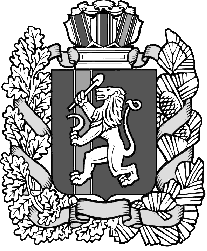 Дзержинского районаКрасноярского края  ПОСТАНОВЛЕНИЕс.Нижний Танай01.03.2022                                                                                         № 14- ПОб утверждении порядка взаимодействия органов местного самоуправления, муниципальных учреждений с организаторами добровольческой (волонтерской) деятельности, добровольческими (волонтерскими) организациямиВ соответствии с Федеральным законом от 11 августа 1995 года № 135-ФЗ «О благотворительной деятельности и добровольчестве (волонтерстве)», Постановлением Правительства Российской Федерации от 28 ноября 2018 года № 1425 «Об утверждении общих требований к порядку взаимодействия федеральных органов исполнительной власти, органов исполнительной власти субъектов Российской Федерации, органов местного самоуправления, подведомственных им государственных и муниципальных учреждений, иных организаций с организаторами добровольческой (волонтерской) деятельности и добровольческими (волонтерскими) организациями и перечня видов деятельности, в отношении которых федеральными органами исполнительной власти, органами исполнительной власти субъектов Российской Федерации, органами местного самоуправления утверждается порядок взаимодействия государственных и муниципальных учреждений с организаторами добровольческой (волонтерской) деятельности, добровольческими (волонтерскими) организациями», Методическими рекомендациями к порядкам взаимодействия органов власти, государственных учреждений, с организаторами добровольческой (волонтерской) деятельности и добровольческими (волонтерскими) организациями при содействии в оказании медицинской помощи в организациях, оказывающих медицинскую помощь, утвержденными Минздравом России от 25.09.2019 № 28-2/И/2-8923, руководствуясь Уставом Нижнетанайского сельсовета Дзержинского района Красноярского края ПОСТАНОВЛЯЮ:1. Утвердить Порядок взаимодействия органов местного самоуправления, муниципальных учреждений с организаторами добровольческой (волонтерской) деятельности, добровольческими (волонтерскими) организациями согласно приложению.2. Контроль за выполнением настоящего постановления оставляю за собой.3. Разместить настоящее постановление на официальном сайте администрации Нижнетанайского сельсовета в сети «Интернет» по адресу: adm-nt.ru4. Настоящее постановление вступает в силу в день, следующий за днем  его официального обнародования.Глава Нижнетанайского сельсовета                                           К.Ю. ХромовПриложение    к постановлению администрации Нижнетанайского сельсоветаот 00.00.2022 № 00-ППорядок взаимодействия органов местного самоуправления, муниципальных учреждений с организаторами добровольческой (волонтерской) деятельности, добровольческими (волонтерскими) организациями1. Настоящий Порядок определяет правила взаимодействия органов местного самоуправления, подведомственных ему муниципальных учреждений муниципального образования с организаторами добровольческой (волонтерской) деятельности, добровольческими (волонтерскими) организациями. Администрация Нижнетанайского сельсовета осуществляет взаимодействие в соответствии с настоящим Порядком с организаторами добровольческой (волонтерской) деятельности, добровольческими (волонтерскими) организациями, осуществляющими деятельность в целях, указанных в пункте 1 статьи 2 Федерального закона № 135-ФЗ от 11 августа 1995 года (далее – Закон № 135-ФЗ).2. Организаторы добровольческой (волонтерской) деятельности (далее – организатор) - некоммерческие организации и физические лица, которые привлекают на постоянной или временной основе добровольцев к осуществлению добровольческой деятельности и осуществляют руководство их деятельностью.Добровольческая (волонтерская) организация (далее – организация) - некоммерческая организация в форме общественной организации, общественного движения, общественного учреждения, религиозной организации, ассоциации (союза), фонда или автономной некоммерческой организации, которая осуществляет деятельность в целях, указанных в пункте 1 статьи 2 Закона № 135-ФЗ), привлекает на постоянной или временной основе добровольцев к осуществлению добровольческой деятельности и осуществляет руководство их деятельностью.Добровольцы (волонтеры) - физические лица, осуществляющие добровольческую (волонтерскую) деятельность в целях, указанных в пункте 1 статьи 2 Закон № 135-ФЗ, или в иных общественно полезных целях.3. Организатор или организация в целях осуществления взаимодействия направляют администрации Нижнетанайского сельсовета почтовым отправлением с описью вложения или в форме электронного документа через информационно-телекоммуникационную сеть «Интернет» предложение о намерении взаимодействовать в части организации добровольческой деятельности (далее предложение), которое содержит следующую информацию:а) фамилия, имя, отчество (при наличии), если организатором добровольческой деятельности является физическое лицо;б) фамилия, имя, отчество (при наличии) и контакты руководителя организации или ее представителя (телефон, электронная почта, адрес), если организатором добровольческой деятельности является юридическое лицо;в) государственный регистрационный номер, содержащийся в Едином государственном реестре юридических лиц;г) сведения об адресе официального сайта или официальной страницы в информационно-телекоммуникационной сети «Интернет» (при наличии);д) идентификационный номер, содержащийся в единой информационной системе в сфере развития добровольчества (волонтерства) (при наличии);е) перечень предлагаемых к осуществлению видов работ (услуг), осуществляемых добровольцами в целях, предусмотренных пунктом 1 статьи 2 Закона № 135-ФЗ, с описанием условий их оказания, в том числе возможных сроков и объемов работ (оказания услуг), уровня подготовки, компетенции, уровня образования и профессиональных навыков добровольцев (волонтеров), наличия опыта соответствующей деятельности организатора добровольческой деятельности, добровольческой организации и иных требований, установленных законодательством Российской Федерации.4. Администрация Нижнетанайского сельсовета по результатам рассмотрения предложения в срок, не превышающий 10 рабочих дней со дня его поступления, принимают одно из следующих решений:о принятии предложения;об отказе в принятии предложения с указанием причин, послуживших основанием для принятия такого решения;о запросе дополнительной информации у организатора добровольческой деятельности, добровольческой организации. В этом случае срок рассмотрения предложения может быть увеличен на 10 рабочих дней.5. Администрация Нижнетанайского сельсовета информируют организатора, организацию о принятом решении почтовым отправлением с описью вложения или в форме электронного документа через информационно-телекоммуникационную сеть «Интернет» в соответствии со способом направления предложения в срок, не превышающий 7 рабочих дней со дня истечения срока рассмотрения предложения.6. При положительном решении и принятии предложения в части осуществления добровольческой деятельности, администрация Нижнетанайского сельсовета информируют организатора, организацию об условиях осуществления добровольческой деятельности:а) об ограничениях и о рисках, в том числе вредных или опасных производственных факторах, связанных с осуществлением добровольческой деятельности;б) о правовых нормах, регламентирующих работу органа государственной власти, органа местного самоуправления, учреждения и (или) организации;в) о необходимых режимных требованиях, правилах техники безопасности и других правилах, соблюдение которых требуется при осуществлении добровольческой деятельности;г) о порядке и сроках рассмотрения (урегулирования) разногласий, возникающих в ходе взаимодействия сторон;д) о сроке осуществления добровольческой деятельности и основаниях для досрочного прекращения ее осуществления;е) об иных условиях осуществления добровольческой деятельности.7. Основаниями для принятия решения об отказе в принятии предложения являются:а) несоответствие предложения и содержащейся в нем информации положениям пункта 3 настоящего Порядка;б) несоответствие организатора, организации требованиям, установленным настоящим Порядком и действующим законодательством в сфере добровольчества (волонтерства).8. Взаимодействие Администрации Нижнетанайского сельсовета с организатором, организацией осуществляется на основании соглашения о взаимодействии (далее - соглашение), за исключением случаев, определенных сторонами.9. Соглашение заключается в случае принятия Администрацией Нижнетанайского сельсовета решения об одобрении предложения с организатором добровольческой деятельности, добровольческой организацией и предусматривает:а) перечень видов работ (услуг), осуществляемых организатором, организацией в целях, указанных в пункте 1 статьи 2 Закона № 135-ФЗ;б) условия осуществления добровольческой деятельности;в) сведения об уполномоченных представителях, ответственных за взаимодействие со стороны организатора, организации и со стороны Администрации Нижнетанайского сельсовета для оперативного решения вопросов, возникающих при взаимодействии;г) порядок, в соответствии с которым Администрации Нижнетанайского сельсовета информирует организатора, организацию о потребности в привлечении добровольцев;д) возможность предоставления Администрацией Нижнетанайского сельсовета мер поддержки, предусмотренных Законом № 135-ФЗ, помещений и необходимого оборудования;е) возможность учета деятельности добровольцев в единой информационной системе в сфере развития добровольчества (волонтерства);ж) обязанность организатора, организации информировать добровольцев о рисках, связанных с осуществлением добровольческой деятельности (при наличии), с учетом требований, устанавливаемых уполномоченным федеральным органом исполнительной власти;з) обязанность организатора, организации информировать добровольцев о необходимости уведомления о перенесенных и выявленных у них инфекционных заболеваниях, препятствующих осуществлению добровольческой деятельности, а также учитывать указанную информацию в работе;и) иные положения, не противоречащие законодательству Российской Федерации.10. В целях заключения соглашения организатор, организация направляет в Администрацию Нижнетанайского сельсовета подписанный уполномоченным лицом проект соглашения, по результатам которого в течение 7 рабочих дней уполномоченному лицу необходимо рассмотреть данное соглашение. По результатам рассмотрения Глава сельсовета подписывает соглашение или направляет в адрес организатора, организации замечания и предложения по проекту соглашения.В целях урегулирования разногласий по проекту соглашения проводятся согласительные процедуры между организатором, организацией и Администрацией Нижнетанайского сельсовета 11. При наличии замечаний (предложений) к проекту соглашения организатор, организация направляют их в Администрацию Нижнетанайского сельсовета не позднее 3 рабочих дней со дня получения проекта соглашения любым доступным способом, позволяющим подтвердить получение замечаний (предложений).Администрация Нижнетанайского сельсовета рассматривает замечания (предложения) к проекту соглашения и о результатах рассмотрения уведомляют любым доступным способом, позволяющим подтвердить факт получения уведомления, организатора, организацию не позднее 2 рабочих дней со дня получения замечаний (предложений).В случае согласия с замечаниями (предложениями) Администрация Нижнетанайского сельсовета прикладывает к уведомлению два подписанных проекта соглашения с внесенными в него изменениями.12. Организатор, организация в течение 1 рабочего дня со дня получения рассматривают проект соглашения с внесенными в него изменениями и в случае согласия подписывают два экземпляра проекта соглашения, один из которых направляют в Администрацию Нижнетанайского сельсовета любым доступным способом, позволяющим подтвердить получение проекта соглашения.13. Полное или частичное отклонение Администрацией Нижнетанайского сельсовета замечаний (предложений) к проекту соглашения может быть оспорено организатором, организацией в судебном порядке.14. Срок заключения соглашения не может превышать 14 рабочих дней со дня получения организатором, организацией решения об одобрении предложения.Соглашение считается заключенным с даты его подписания обеими сторонами. 